REYNANTE  								Bur Dubai, Dubai UAE										E-mail Add: reynante.382307@2freemail.com 							CAREER OBJECTIVE: Seeking for a challenging position in an organization where I can extensively utilize my skills and capabilities to the benefit of the organization while providing an opportunity for the career growth.HIGHLIGHTS OF QUALIFICATIONS:Computer LiterateSelf-Starter and can work effectively on my own or in a teamHard working, efficient, fast learner and works well under pressureInteracts well with people, staff and all levels of managementSets goals and priorities in a timely fashionEMPLOYMENT HISTORYPOLLUTION CONTROL OFFICER			           	AUGUST 2016 to MARCH 2018SATRAP CONSTRUCTION CORP., INC.Bantay.  Ilocos Sur, PhilippinesDuties and Responsibilities:The main objective of my position is to create assessment of the possible occurrence of pollutant materials and its causes. It may be in the form of Air , Water ,Hazardous and toxic chemicals.Monitor proper segregation of solid waste and non-solid waste materials. I made it sure that the environment and the workforce  would not be affected by this hazards.Made Self-Monitoring Report to be submitted quarterly and a Compliance Monitoring Report submitted semi-annually.Coordinate to my  upper subordinate the occurrence of accident/ incident. Documenting  in case of minor or major accident.Directly assist injured personnel to the proper medical staff for first aid.  Performs miscellaneous job-related duties as assigned.SAFETY OFFICER                                                        	 AUGUST 2014 to JULY 2016SATRAP CONTRUCTION CORP., INC.Bantay, Ilocos Sur, PhilippinesDuties and Responsibilities:Observing safety at the workplace. Always see to it that PPE’s are being used and have a clean and safe workplace.Takes active participation in the planning and implementation of safety program.Conduct Tool Box Meeting, a short grace period briefing instructing them their  task and a brief reminder about health and safety.In charge in the fabrication and installation of signages that could be visible enough to labors, clients  and consultants.I was responsible to make accident/incident report in case it happened and investigate the caused.Ensure that Risk Assessment Plans are followed as required. I also make JSA periodically to eliminate potential harm to employees and visitors.Maintaining good working relationship with co-employee in any aspect.PLANT SUPERVISOR							APRIL 2001 to JULY 2014SATRAP CONSTRUCTION CORP., INC.Bantay, Ilocos Sur,  Phi;ippinesDuties and Responsibilities:For more than ten years that I have been involved in the operation of Crushing plant, Concrete Batching Plant and Asphalt Batching Plant,  I’ll see to it that we met the standard as per specs., job mix are being weigh properly to obtain a just desirable outcome from the clients. Checking the materials being delivered to the site. Assisting technical personnel in plant calibration. Periodic check- up of load cells.In control of the quality of aggregates produced in the crushing plant. In constant monitoring in the classification of finished product produced with respect to desired sizes.Conducting periodic maintenance of the said plants. Change oil of hydro set, Greasing, Welding works.Ensure production reports. Record keeping of extracted raw materials from Quarry Site.I am responsible in the requisition of spare parts to be used in the plants.Direct supervision of ten persons.In charged in the RCPC fabrication and RROW post.I was involved in various asphalt overlay projects as material control. And other horizontal structures like roads/highway concreting and RC bridges.EDUCATIONAL ATTAINMENT:BACHELOR OF SCIENCE IN CIVIL ENGINEERINGBAGUIO COLLEGES FOUNDATION now UNIVERSITY OF THE CORDILLERASHarrison Road Baguio City, PhilippinesDecember 2000TRAININGS ATTENDED:            Autocad 2D Training Program            GMS TechnologyBaguio City, Philippines	Basic Training Course for Pollution Control OfficerFiesta Garden Hotel Resort and SpaGuimod, Bantay, Ilocos Sur, Philippines Conducted by:  Water Environment  Association of the Philippines Inc.Construction Safety Training University of Northern PhilippinesTamag, Vigan City, PhilippinesConducted by: DOLE-OSHCNC II – Competence Requirement under the Philippine TVET Qualification and Certification                 System by TESDA.  PhilippinesOccupational Safety and Health ManagementCentury Park HotelManila, PhilippinesGeotechnicalBCF  Theater ,  Baguio City, Phil.                      OTHER ORGANIZATION INVOLVEMENT:ORGANIZATION			              POSITION		         DATE      Water Environment Association of the Phil.   	Member		2016 to presentCHARACTER REFERENCES:   Available upon request.PERSONAL DATA:	Born on March 26, 1974 at Pico La Trinidad, Benguet, Phil. 44 years old, Married, Filipino citizen, 5’7” in height, weighing 70 kgs., can speak English & Filipino. 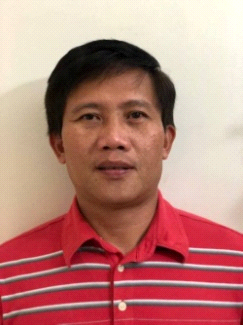 